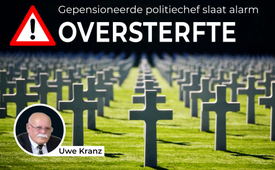 Gepensioneerde politiechef slaat alarm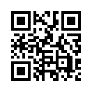 Politiechef slaat alarm: begrafenisondernemers hebben het tegenwoordig over een toenemende volledige belasting van hun werk. Sinds het begin van de coronabeschermingsmaatregelen in 2020 valt er een dramatische toename van het aantal sterfgevallen te registreren. Ook de huidige evaluatie van het Federale Bureau voor de Statistiek bevestigt deze gestaag stijgende oversterfte in alle leeftijdsgroepen. Een dramatische ontwikkeling waarop volgens Uwe Kranz alleen moet worden gereageerd door onmiddellijk te stoppen met vaccineren.In een interview uit februari 2023 vertelt de gepensioneerde politiechef Uwe Kranz over de gevolgen van de corona-pandemie en komt hij tot de volgende conclusies: Een speciale evaluatie van het Federale Bureau voor de Statistiek uit januari 2023 heeft aangetoond dat sinds 2020, met de start van de coronavaccinatiecampagne, de oversterfte constant is toegenomen. In de laatste weken van 2022 groeide dit tot meer dan 37%, d.w.z. 7.240 sterfgevallen per week boven het normale gemiddelde in alle leeftijdsgroepen. Begrafenisondernemers spreken van een volledige belasting tussen 50-100% meer dan de voorgaande jaren Een dramatische ontwikkeling, waarop onmiddellijk moet worden gereageerd met het stopzetten van vaccinaties en alle zinloze maatregelen, aldus de alarmoproep van de gepensioneerde politiechef Uwe Kranz. Doktersverenigingen zoals MWGFD1 waarschuwden vooraf al publiekelijk dat belangrijke studies volledig ontbraken om het gebruik van de zeer omstreden mRNA-vaccinatie geheel te rechtvaardigen. Prof. Stefan Hockertz2 wees er in september 2020 op dat 5% vaccinatieschade verwacht kon worden (= 4 miljoen mensen), waarvan 1% dodelijk zou zijn, d.w.z. dat 1 persoon op 100 door de vaccinatie in levensgevaar is. Dit betekent evenveel als het aantal inwoners van de stad Bamberg!Deze waarschuwingen zijn volledig genegeerd en kritische artsen zijn door de mainstream publiekelijk belasterd met het stigma van complottheorie. De regering heeft zich tot nu toe doof en blind gehouden voor dit resultaat. Het zou haar opdracht en plicht zijn om onmiddellijk de samenhang te onderzoeken en alle fatale verkeerde beoordelingen, valse maatregelen en opruiing bloot te leggen en schadeloos te stellen. “Op geen enkel moment ging het om de gezondheid .... elke seconde van het hele gebeuren draaide om het onderdrukken van mensen en hen volgzaam te maken”, concludeert Uwe Kranz op de man af. De economische dimensie van de dramatische toename van het aantal jonge mensen dat sterft, wordt ook volledig buiten beschouwing gelaten. Als gevolg daarvan ziet Kranz in Duitsland een “gigantische” achteruitgang van de nationale economie op zich afkomen. In zijn ogen heeft het beleid reusachtig gefaald.Beste kijkers, zolang deze belangrijke deskundigen door voortschrijdende censuur niet beschikbaar zijn voor het volk, zal elk bedrog onzichtbaar blijven. Alleen de verspreiding van voor het overleven belangrijke stemmen kan deze bedekking van leugenachtigheid en manipulatie wegrukken. Help onvermoeibaar mee om elke bedrog te ontmaskeren!MWGFD: Mediziner und Wissenschaftler für Gesundheit, Freiheit und Demokratie, e.V. Medici en wetenschappers voor gezondheid, vrijheid en democratie enz.Prof. Stefan W. Hockertz, wetenschapper, 2003 en 2004 directeur van het Instituut voor Experimentele en Klinische Toxicologie van het Universitair Ziekenhuis Eppendorfdoor mse.Bronnen:Interview mit Uwe Kranz, Polizeipräsident a.D.
www.youtube.com/watch?v=UZfP0IG1-u4Dit zou u ook kunnen interesseren:#Vaccinatie - www.kla.tv/Vaccinatie

#Coronavirus - coronavirus - www.kla.tv/Coronavirus-nl

#Mediacommentaar - www.kla.tv/Mediacommentaar-nl

#Vaccinatieschade - www.kla.tv/Vaccinatieschade

#Gezondheid-Geneeskunde - Gezondheid&Geneeskunde - www.kla.tv/Gezondheid-GeneeskundeKla.TV – Het andere nieuws ... vrij – onafhankelijk – ongecensureerd ...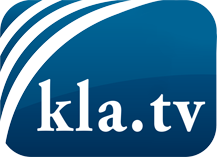 wat de media niet zouden moeten verzwijgen ...zelden gehoord van het volk, voor het volk ...nieuwsupdate elke 3 dagen vanaf 19:45 uur op www.kla.tv/nlHet is de moeite waard om het bij te houden!Gratis abonnement nieuwsbrief 2-wekelijks per E-Mail
verkrijgt u op: www.kla.tv/abo-nlKennisgeving:Tegenstemmen worden helaas steeds weer gecensureerd en onderdrukt. Zolang wij niet volgens de belangen en ideologieën van de kartelmedia journalistiek bedrijven, moeten wij er elk moment op bedacht zijn, dat er voorwendselen zullen worden gezocht om Kla.TV te blokkeren of te benadelen.Verbindt u daarom vandaag nog internetonafhankelijk met het netwerk!
Klickt u hier: www.kla.tv/vernetzung&lang=nlLicence:    Creative Commons-Licentie met naamgeving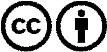 Verspreiding en herbewerking is met naamgeving gewenst! Het materiaal mag echter niet uit de context gehaald gepresenteerd worden.
Met openbaar geld (GEZ, ...) gefinancierde instituties is het gebruik hiervan zonder overleg verboden.Schendingen kunnen strafrechtelijk vervolgd worden.